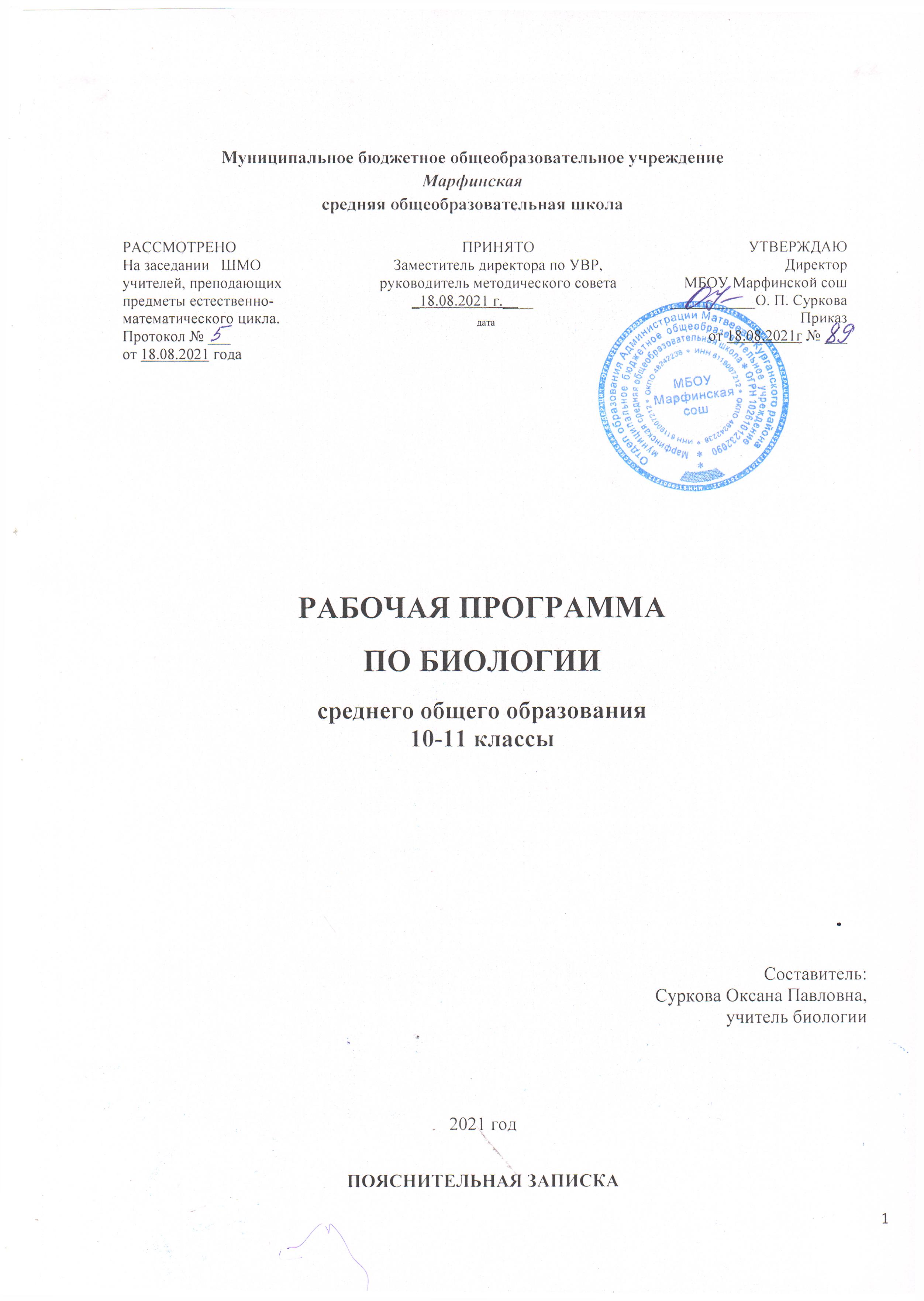 РАБОЧАЯ ПРОГРАММАпо курсу внеурочной деятельности«Химия вокруг нас» (9 класс)Составитель: учитель химии Суркова О.П.2021 годПояснительная запискаЗадача современного школьного образования – формирование у учащихся целостного представления об основах изучаемых наук, их теоретических и прикладных аспектах. Химия как учебный предмет в числе других задач призвана давать учащимся представления о научно обоснованных правилах и нормах использования веществ и материалов, а совместно с другими естественно научными предметами – формировать основы здорового образа жизни и грамотного поведения в природе.Программа курса “Химия вокруг нас” предназначена для учащихся 9 класса. Данный курс предполагает снятие необоснованных предубеждений в отношении химии как “основного виновника” экологических бед, оценку ее положительной роли в современном решении проблем окружающей среды. Содержание программы закладывает основы для восприятия базового курса химии с позиции экологической проблематики, способствует развитию естественнонаучных знаний, полученных учащимися на уроках природоведения, биологии, географии, а также приобщает их к ведению химических аспектов экологии.Практическая часть курса позволяет организовать деятельность учащихся в рамках нетрадиционных методов и приемов обучения, таких как: экологическое прогнозирование, конструирование, моделирование, исследование и изучение свойств веществ, экскурсии. Такие сведения важны для учащихся, особенно для тех, кто ориентирован на поступление в классы естественнонаучного профиля старшей школы.Цели предлагаемого курса:Предметные:сформировать у учащихся основы естественнонаучной картины мира,показать роль химии в решении проблем окружающей среды,формировать исследовательские навыки учащихся,развивать познавательный интерес к дальнейшему изучению предмета. Метапредметныеизучить и расширить знания учащихся по таким вопросам как химия атмосферы, химия гидросферы, литосферы, круговорот элементов в природе, химия в быту, химия в медицине, биологическая роль металлов;раскрыть причины и основные источники загрязнения окружающей среды; Личностные:продолжить формирование умений анализировать ситуацию и делать прогнозы;развивать навыки проектной и исследовательской деятельности;развивать учебно-коммуникативные умения;предоставить учащимся возможность реализовать интерес к химии и применить знания о веществах в повседневной жизни; совершенствовать экспериментальные умения; развивать познавательные интересы, мыслительные процессы, склонности и способности учащихся, умение самостоятельно добывать знания.Планируемые результаты освоения учащимися образовательнойпрограммы:В результате обучения по данной программе, в контексте требований Федерального государственного образовательного стандарта основного общего образования, у обучающихся будут сформированы: Личностные результатыОбучающиеся научатся и приобретут:основные принципы отношения к живой и неживой природе;умения в практической деятельности и повседневной жизни для объяснения химических явлений, происходящих в природе, быту и на производстве; безопасного обращения с горючими и токсичными веществами, лабораторным оборудованием;понимать смысл и необходимость соблюдения предписаний, предлагаемых в инструкциях по использованию лекарств, средств бытовой химии и др.;Обучающиеся получат возможности для формирования:познавательных интересов и мотивов, направленных на изучение живой и неживой природы; интеллектуальных умений (доказывать, строить рассуждения, анализировать, сравнивать, делать выводы;экологически грамотного поведения в окружающей среде;значения теоретических знаний для практической деятельности человека;научных открытий как результат длительных наблюдений, опытов, научной полемики, преодоления трудностей и сомнений.Метапредметные результаты Обучающиеся научатся:планировать свои действия в соответствии с поставленной целью и условиями ее реализации; выполнять учебные действия в материализованной, речевой и мыслительной форме; проявлять инициативу действия в межличностном сотрудничестве; использовать внешнюю и внутреннюю речь для целеполагания, планирования и регуляции своей деятельности;овладеть составляющими исследовательской деятельности, включая умение видеть проблему, ставить вопросы, выдвигать гипотезы, давать определения понятиям, наблюдать, проводить простейшие эксперименты, делать выводы и заключения, структурировать материал, объяснять, доказывать.осознавать значение теоретических знаний для практической деятельности человека.Обучающиеся получат возможность:уметь работать с различными источниками химической информации (научно-популярной литературой, справочниками), анализировать информацию, преобразовывать ее из одной формы в другую;уметь адекватно использовать речевые средства для дискуссии и аргументации своей позиции, сравнивать разные точки зрения, отстаивать свою позицию, уважительно относиться к мнению окружающих; уметь работать с различными источниками химической информации (научно-популярной литературой, справочниками), анализировать информацию, преобразовывать ее из одной формы в другую;уметь адекватно использовать речевые средства для дискуссии и аргументации своей позиции, сравнивать разные точки зрения, отстаивать свою позицию, уважительно относиться к мнению окружающих;Познавательные Обучающиеся научатся:осуществлять поиск необходимой информации для выполнения учебных заданий с использованием учебной литературы, энциклопедий, справочников (включая электронные, цифровые), в открытом информационном пространстве, в том числе контролируемом пространстве интернета;осуществлять запись (фиксацию) выборочной информации об окружающем мире и о себе самом, в том числе с помощью инструментов ИКТ;использовать знаково-символические средства, в том числе модели (включая виртуальные) и схемы (включая концептуальные) для решения задач;строить сообщения в устной и письменной форме;строить рассуждения в форме связи простых суждений об объекте, его строении, свойствах и связях;устанавливать аналогии.Обучающиеся получат возможность:осуществлять расширенный поиск информации с использованием ресурсов библиотек и сети Интернет;записывать, фиксировать информацию об окружающем мире с помощью инструментов ИКТ;строить логические рассуждения, включающие установление причинно-следственных связей.КоммуникативныеОбучающиеся научатся:адекватно использовать коммуникативные, прежде всего речевые, средства для решения различных коммуникативных задач, строить монологическое высказываниедопускать возможность существования у людей различных точек зрения, в том числе не совпадающих с его собственной, и ориентироваться на позицию партнёра в общении и взаимодействии; учитывать разные мнения и стремиться к координации различных позиций в сотрудничестве;формулировать собственное мнение и позицию;договариваться и приходить к общему решению в совместной деятельности, в том числе в ситуации столкновения интересов;строить понятные для партнёра высказывания, учитывающие, что партнёр знает и видит, а что нет;задавать вопросы;контролировать действия партнёра;использовать речь для регуляции своего действия;адекватно использовать речевые средства для решения различных коммуникативных задач, строить монологическое высказывание, владеть диалогической формой речи.Обучающиеся получат возможность:владеть монологической и диалогической формами речи; формировать навыки коллективной и организаторской деятельности;аргументировать свое мнение, координировать его с позициями партнеров при выработке общего решения в совместной деятельности;адекватно использовать речевые средства для эффективного решения разнообразных коммуникативных задач.Предметные В ходе реализации программы у учащихся сформируется:важнейшие химические понятия: химия, химические методы изучения, химический элемент, атом, ион, молекула, относительные атомная и молекулярная массы, вещество, классификация веществ, химическая реакция, коррозия, фильтрование, дистилляция, адсорбция; органическая и неорганическая химия; жиры, углеводы, белки, минеральные вещества; качественные реакции;основные законы химии: сохранения массы веществ, постоянства состава вещества;важнейшие вещества и материалы: некоторые металлы, серная, соляная, азотная и уксусная кислоты, щелочи, аммиак, жиры, мыла, глюкоза, сахароза, крахмал, СМС;Учащиеся научатся:называть отдельные химические элементы, их соединения; изученные вещества по тривиальной или международной номенклатуре;выполнять химический эксперимент по распознаванию некоторых веществ; расчеты по нахождению относительной молекулярной массы, доли вещества в растворе, элемента в веществе;проводить самостоятельный поиск химической информации с использованием различных источников (научно-популярных изданий, компьютерных баз данных, интернет-ресурсов); записывать химическую символику: знаки некоторых химических элементов, формулы химических веществ; классификацию веществ по агрегатному состоянию и составу;Ядовитые и едкие вещества, простейшие противоядия, способы оказания первой медицинской помощиТехнику выведения пятен различного происхождения, приемы чистки мебели, одежды.Состав мыла и СМС, способы удаления накипи, состав ржавчины и способы ее удаления с различных изделий.Назначение зубных паст, порошков, макияжа.Назначение строительных химических средств (гипс, асбест, цемент, лаки, краски, клеи)Состав белков, жиров, углеводов и их значение в питании человека, сущность процессов разрыхления теста, броженияУчащиеся получат возможность научиться:Оказывать первую помощь при отравлениях, ожогах, порезахВыводить пятна различного происхождения, чистить верхнюю одежду, мебель, мех.Подбирать СМС по виду ткани и загрязнению, удалять ржавчину.Подбирать зубные пасты, щетки, цветовую гамму макияжа, декоративную косметику в зависимости от возраста, цели, времени года.Содержательный разделСодержание курса:Химия на страже красоты и здоровья (9 ч)Экология и химия (7 ч)Химия и производство (10 ч)Химия и повседневная жизнь человека (8 ч)4. Тематическое планированиеПредложенная тематика  проектов:Домашняя аптечка.Техника выведения различных пятен. 3.Средства ухода за обувью.4. Моя любимая шуба. 5.Средства ухода за мебелью. 6.Чтобы стекла блестели. 7.СМС.8.Чистящие и моющие средства. 9.Ароматные средства.Какая краска для волос лучше?Химия и косметика.Средства борьбы с «незваными гостями» (муравьи, тараканы, клопы, мыши, крысы, мухи, комары)Искусственная пища: за и против. 14.Химия в моем доме.15.Я хочу быть…№Тема занятияКоличество часовКоличество часовКоличество часовЭлементы содержания№Тема занятияВсегоТеорияПрак тикаЭлементы содержанияI. Химия на страже красоты и здоровья (9 ч)I. Химия на страже красоты и здоровья (9 ч)I. Химия на страже красоты и здоровья (9 ч)I. Химия на страже красоты и здоровья (9 ч)I. Химия на страже красоты и здоровья (9 ч)I. Химия на страже красоты и здоровья (9 ч)1Химический состав пищи. Искусственная пища11Лекция с элементами беседы Контроль за написанием опорного конспекта2Химия и косметика11БеседаВыступления учащихся3Домашняя аптечка и вред самолечения11Беседа о содержании аптечки Выступления учащихся4Химизм действия наркотиков и алкоголя11Дискуссия Проверка таблицы5Обнаружение витамина С (практическая работа № 1)11Практическое занятие исследовательского характера6Обнаружение витамина D (практическая работа № 2)11Практическое занятие исследовательского характера7Знакомство с профессией фармацевта11Экскурсия в аптеку. Контроль за коммуникативными умениями и навыками8Знакомство с профессией косметолога11Экскурсия в косметический кабинет. Контроль за коммуникативными умениями и навыками9Составление сборника полезных советов «Если хочешь быть здоровым – будь им!»11Парная работа с литературой Защита сборникаII Экология и химия (7 ч)II Экология и химия (7 ч)II Экология и химия (7 ч)II Экология и химия (7 ч)II Экология и химия (7 ч)II Экология и химия (7 ч)10Основные понятия экологии11Занятие-игра11Проблема дефицита чистого воздуха и глобальное потепление11СеминарСообщения учащихся12Проблема дефицита чистой воды.11Урок-играЗачет-викторина13«Голубая жемчужина нашего города»11Мини-конференция Рецензирование сообщений учащихся14Определение качества воды (практическая работа № 3)11Практическое занятие с элементами исследования15Профессия эколога11Беседа эколога по теме Проверка решения задач с экологическим содержанием16Создание итоговых таблиц«Десять главных загрязнителей биосферы» и«Что я могу сделать для улучшения экологии»11Защита таблиц Контроль закоммуникативными умениями и навыкамиIII Химия и производство (10 ч)III Химия и производство (10 ч)III Химия и производство (10 ч)III Химия и производство (10 ч)III Химия и производство (10 ч)III Химия и производство (10 ч)17Производство резины11Просмотр видеофильма Ответы на вопросы к видеофильму18Как делают спички11Лекция с элементами беседы Контроль за выполнением опорного конспекта19Изготовление зеркал11Лекция с элементами беседы Контроль за выполнением схем, таблиц, опорного конспекта20Производство стекла11Просмотр видеофильма Проверка плана к видеофильму21Получение фаянса, фарфора и других керамических изделий11Лекция с элементами беседы Сравнение изделий из фаянса и фарфора.22Производство минеральных удобрений11Сообщения учащихся о применении удобрений под разные культуры.23Производство бумаги11История возникновения бумаги24Получение ацетатного волокна (практическая работа№ 4)11Практическое занятие25Профессия химика-технолога11Беседа с приглашенным химиком-технологом26Защита рефератов и проектов по заданной теме11Мини-презентация Рецензирование проектов и рефератов учащихсяIV Химия и повседневная жизнь человека (8 ч)IV Химия и повседневная жизнь человека (8 ч)IV Химия и повседневная жизнь человека (8 ч)IV Химия и повседневная жизнь человека (8 ч)IV Химия и повседневная жизнь человека (8 ч)IV Химия и повседневная жизнь человека (8 ч)27Техника безопасности при обращении с бытовыми химикатами11Проверка памятки по технике безопасности. Сообщения учащихся28Моющие средства в быту11Просмотр рекламных роликов Викторина по теме29Получение мыла (практическая работа № 5)11Практическое занятие30Уборка квартиры11Мини-сочинение «Как я убираю квартиру»31Соли и их применение в быту11Сообщения учащихся32Химчистка на дому (практическая работа № 6)11Практическое занятие. Очистка от жирных пятен, пятен от ягод33Тема 7. Обсуждение сборника полезных советов «Хорошая хозяйка (хозяин)»11Занятие-обсуждение Контроль за коммуникативными умениями и навыками34Итоговый урок11Анкетирование. Мини- сочинение «Плюсы и минусы данного курса»